		Соглашение			О принятии согласованных технических правил Организации Объединенных Наций для колесных транспортных средств, предметов оборудования и частей, которые могут быть установлены и/или использованы на колесных транспортных средствах, и об условиях взаимного признания официальных утверждений, выдаваемых на основе этих правил Организации Объединенных Наций*(Пересмотр 3, включающий поправки, вступившие в силу 14 сентября 2017 года)_________		Добавление 93 – Правила № 94 ООН		Пересмотр 3 – Поправка 1Дополнение 1 к поправкам серии 03 − Дата вступления в силу: 28 мая 2019 года		Единообразные предписания, касающиеся официального утверждения транспортных средств в отношении защиты водителя и пассажиров в случае лобового столкновения	Настоящий документ опубликован исключительно в информационных целях. Аутентичным и юридически обязательным текстом является документ: ECE/TRANS/WP.29/2018/132._________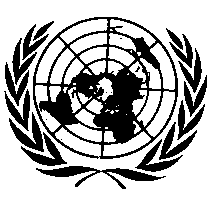 ОРГАНИЗАЦИЯ ОБЪЕДИНЕННЫХ НАЦИЙ	Пункты 6.1–6.1.1 исключить.Пункт 6.1.2 изменить нумерацию на 6.1, а текст следующим образом:«6.1	В случае транспортного средства, оборудованного подушками безопасности в сборе, предназначенными для защиты водителя и лиц помимо водителя, c 1 сентября 2020 года для новых типов транспортных средств должно быть доказано соблюдение пунктов 8.1.8–8.1.9 Правил № 16 ООН с поправками серии 08. До этой даты применяются соответствующие требования поправок предыдущих серий».Пункты 6.2–6.2.3 исключить.Пункт 8 изменить следующим образом:		«8.		Соответствие производства	Процедуры проверки соответствия производства должны соответствовать процедурам, изложенным в приложении 1 к Соглашению (E/ECE/TRANS/505/Rev.3), с учетом следующих требований:»E/ECE/324/Rev.1/Add.93/Rev.3/Amend.1−E/ECE/TRANS/505/Rev.1/Add.93/Rev.3/Amend.1E/ECE/324/Rev.1/Add.93/Rev.3/Amend.1−E/ECE/TRANS/505/Rev.1/Add.93/Rev.3/Amend.1E/ECE/324/Rev.1/Add.93/Rev.3/Amend.1−E/ECE/TRANS/505/Rev.1/Add.93/Rev.3/Amend.124 June 2019